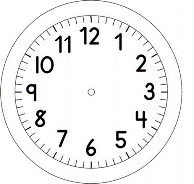 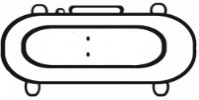 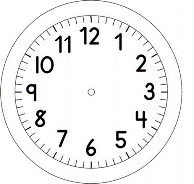 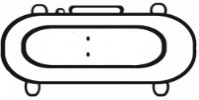 HISTÓRIA – ON-LINELINHA DO TEMPOPROPOSTA 1OBSERVE AS FOTOS QUE ESTÃO NA FOLHA ANEXA E DISCUTA COM O GRUPO:AS FOTOS PERTENCEM À MESMA PESSOA?O QUE VOCÊ PODE PERCEBER AO OBSERVAR AS FOTOS?AS FOTOS SÃO CAPAZES DE MOSTRAR AS MUDANÇAS QUE OCORREM COM O NOSSO CORPO?O QUE VOCÊ OBSERVARIA AO OLHAR AS SUAS FOTOS ANTIGAS?PROPOSTA 2ESCREVA ABAIXO DE CADA FOTO O QUE É POSSÍVEL PERCEBER AO OBSERVÁ-LA (A IDADE DA CRIANÇA, COMO ELA ERA, O QUE ELA FAZIA).RECORTE E ORGANIZE AS FOTOS ORDENANDO-AS DE QUANDO A CRIANÇA NASCEU ATÉ ATUALMENTE.VOCÊS CRIARAM UMA LINHA DO TEMPO COM AS FOTOS DA CRIANÇA. O QUE É UMA LINHA DO TEMPO? DISCUTA COM SEUS COLEGAS E ESCREVA A IDEIA DO GRUPO.ATIVIDADE PARA SER FEITA EM CASAMONTE A SUA LINHA DO TEMPO.OBSERVE AS FOTOS ABAIXO: 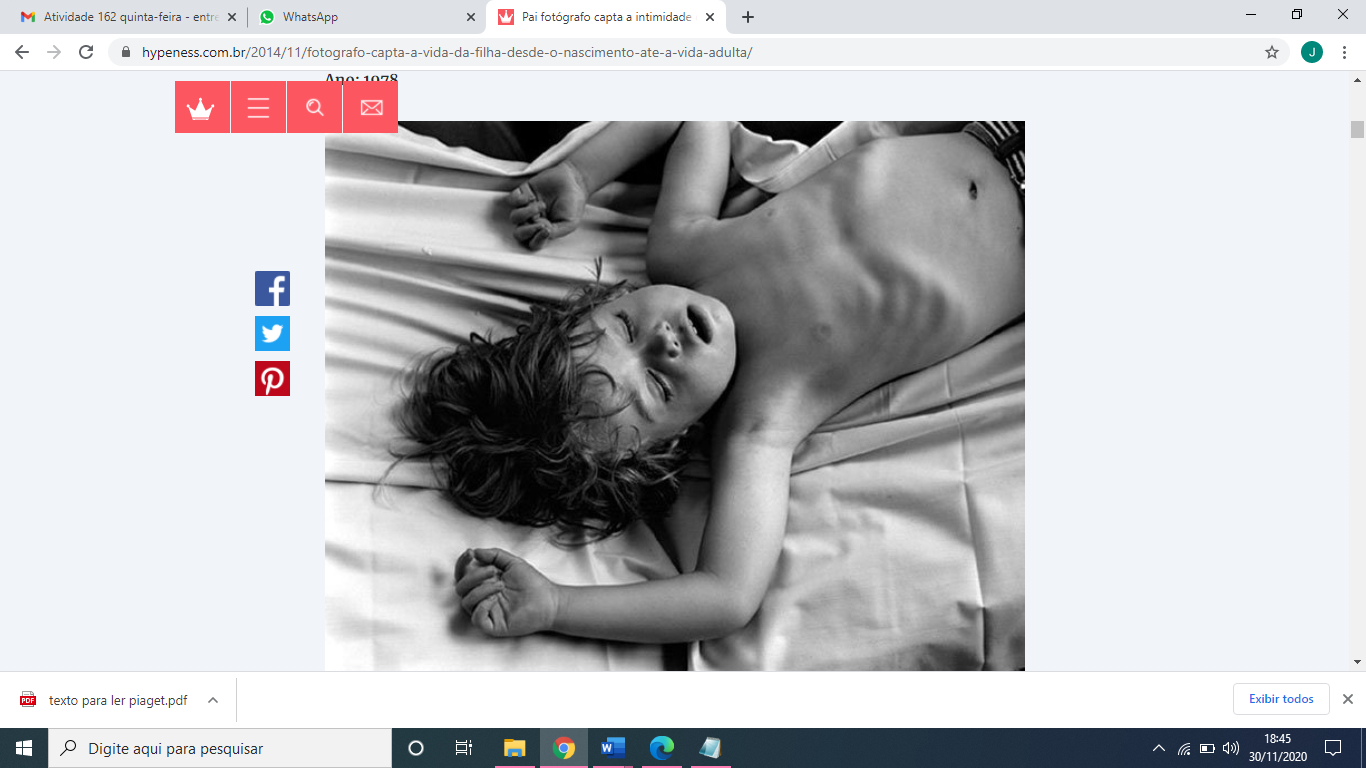 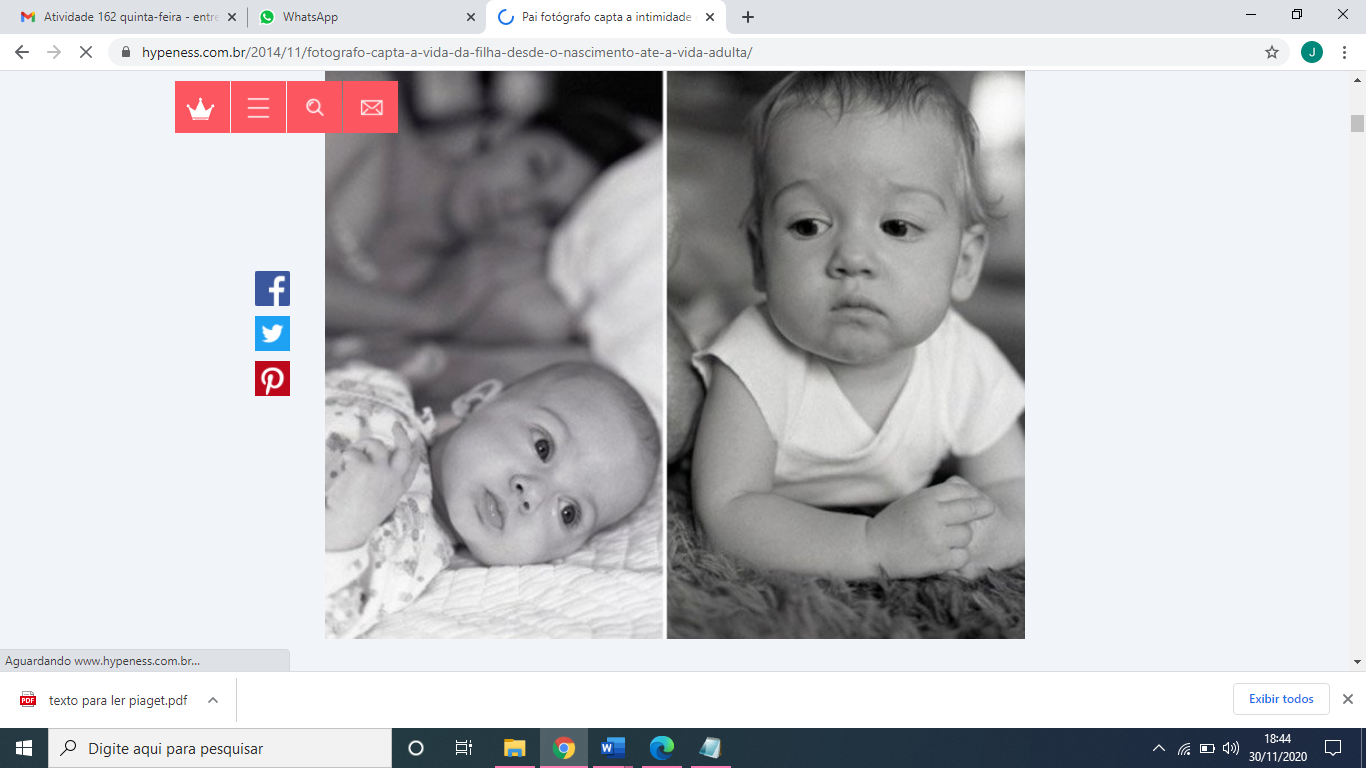 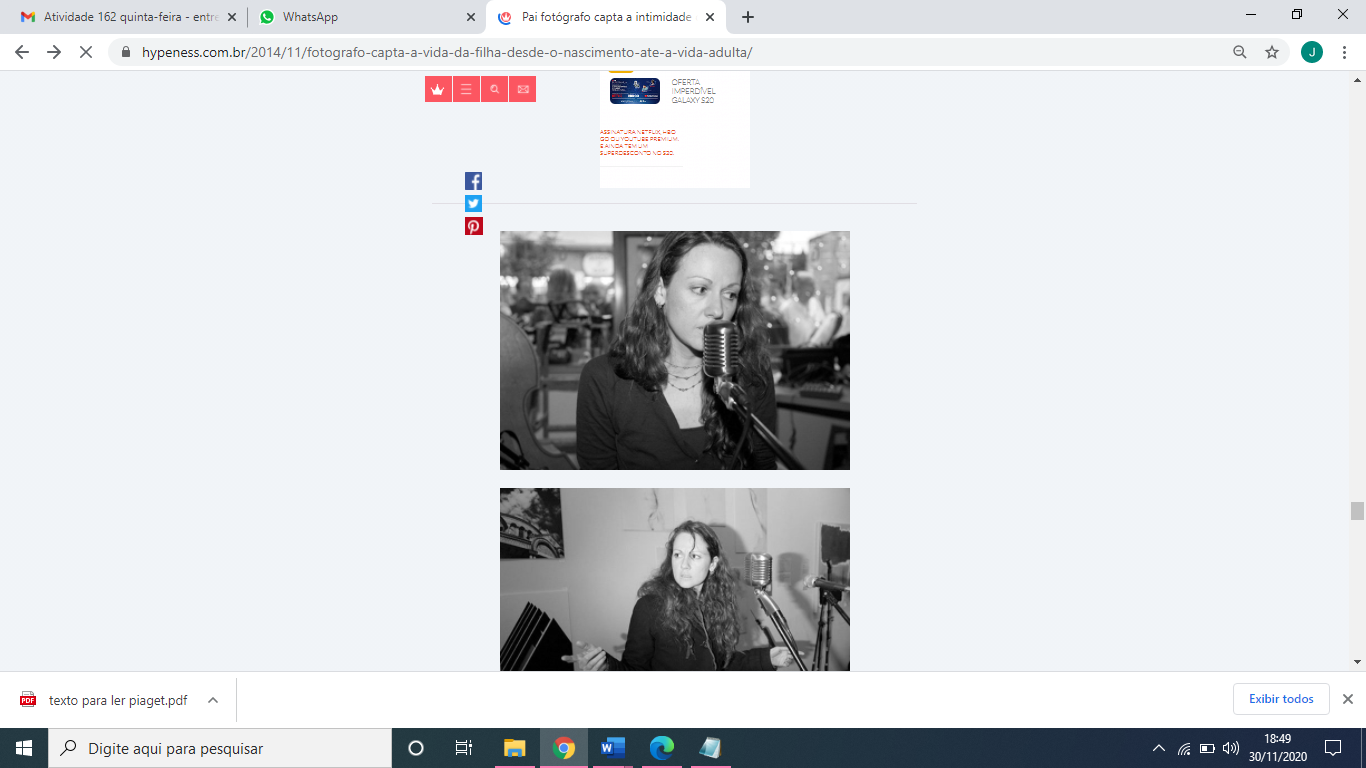 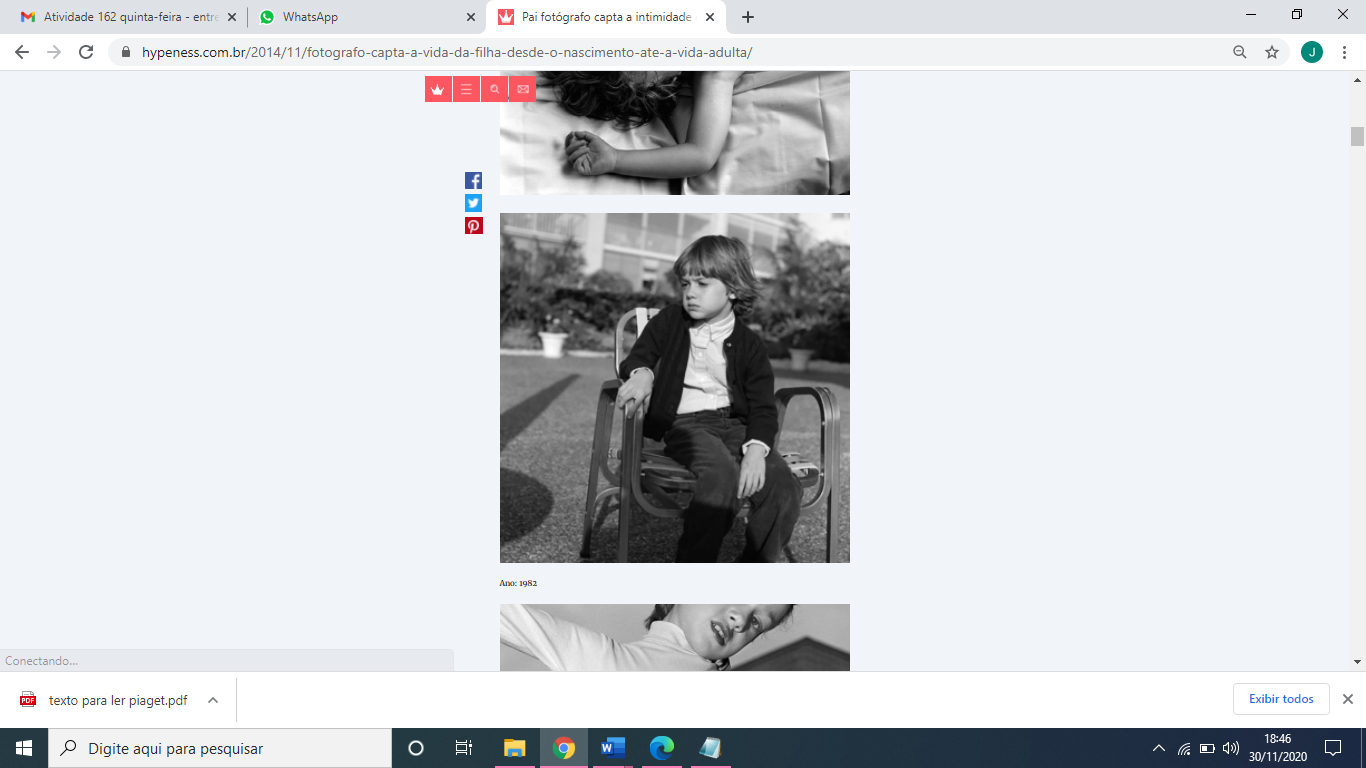 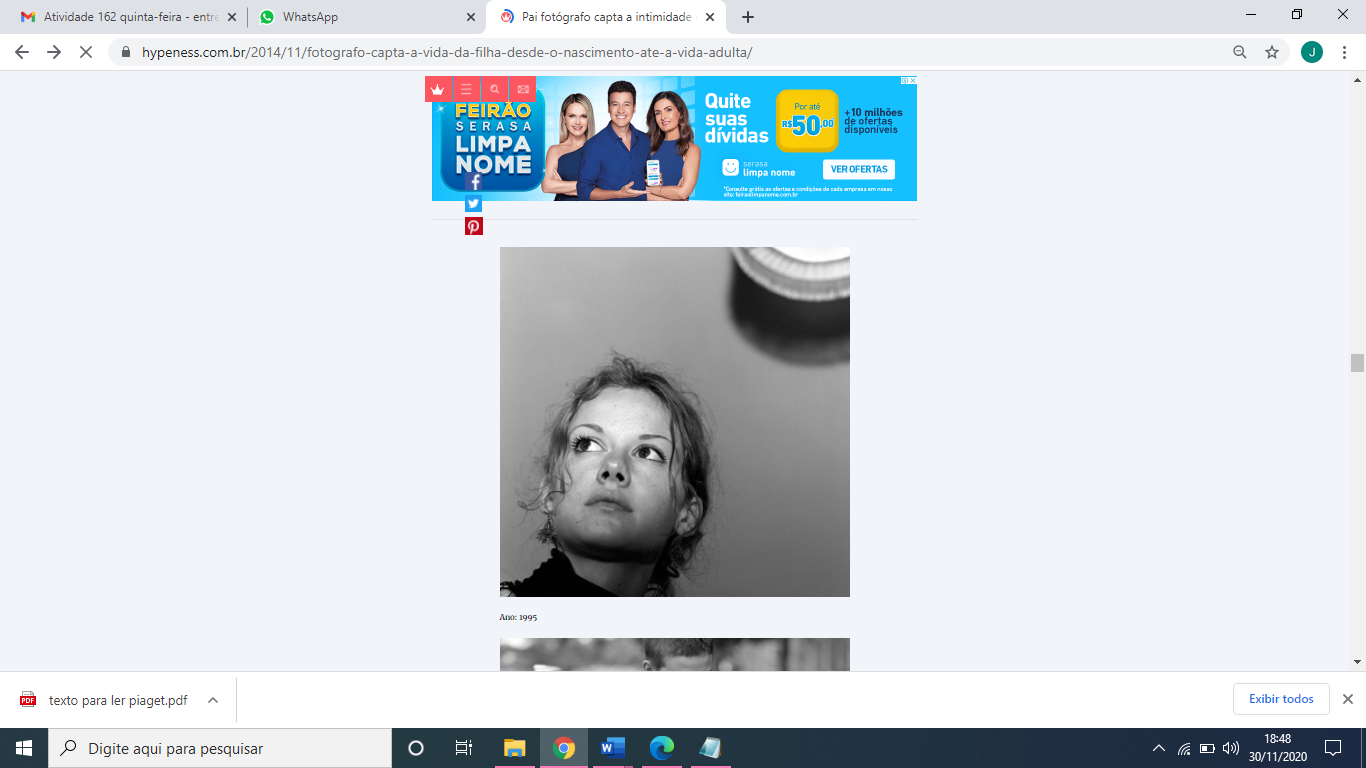 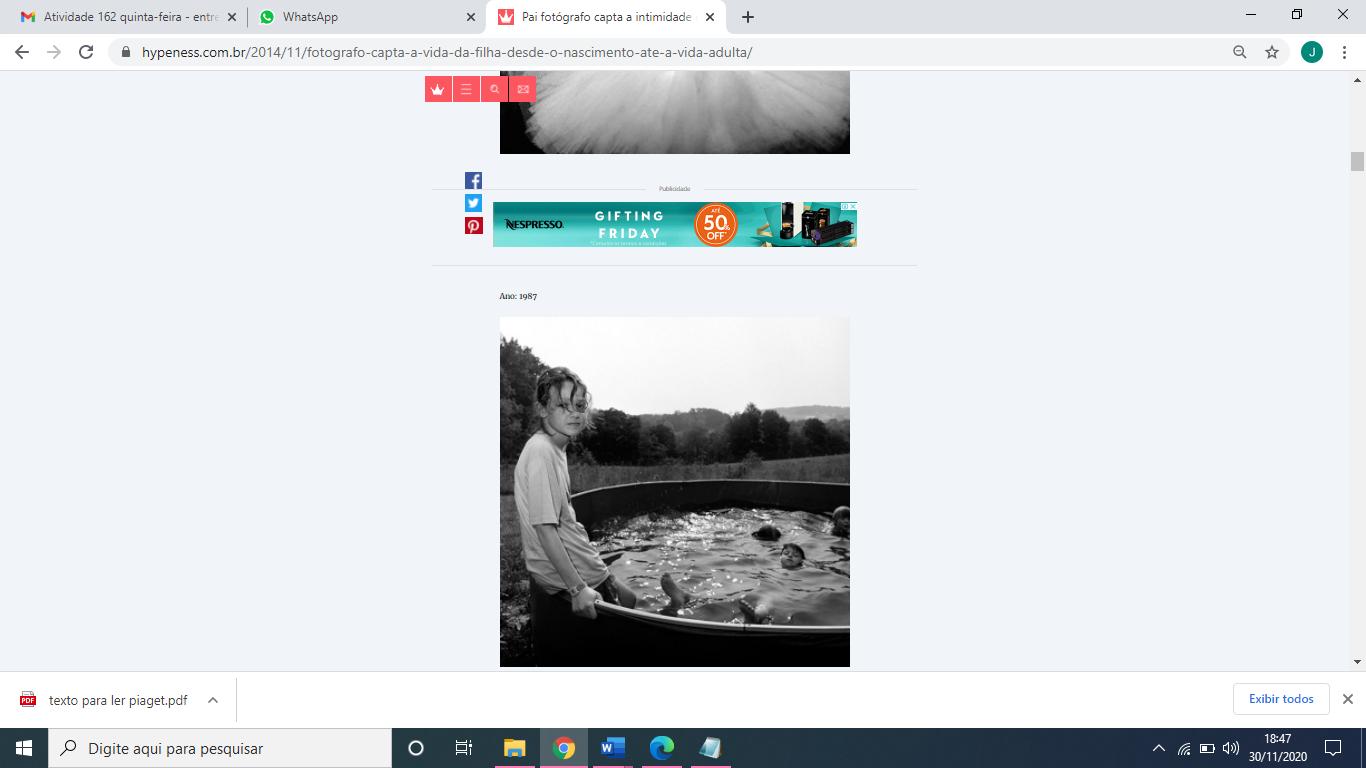 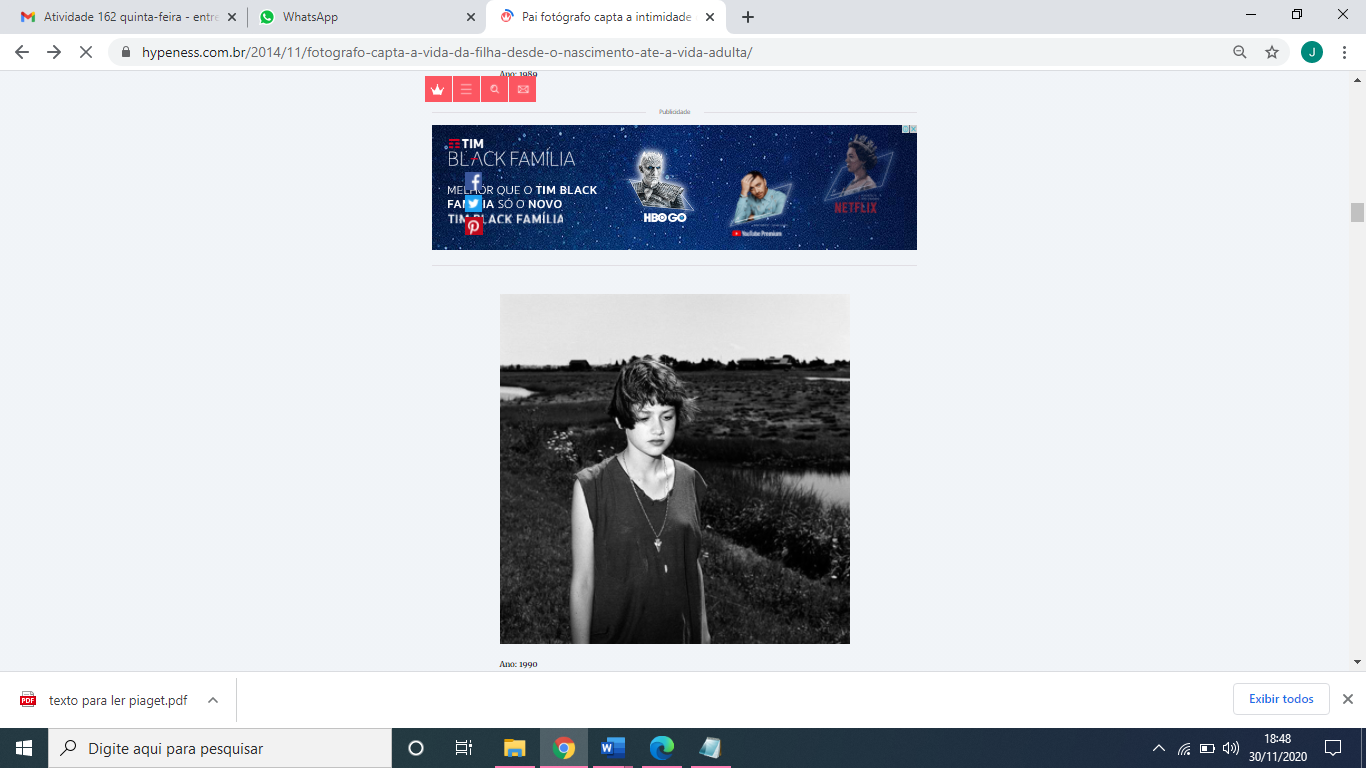 